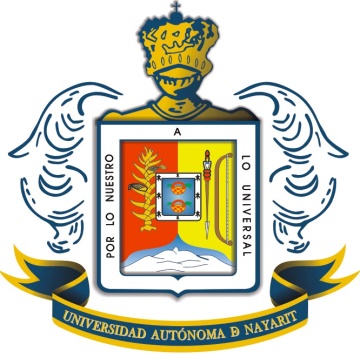 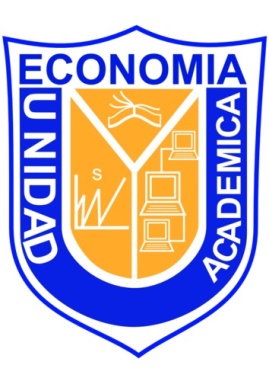 FORMATO DE INSCRIPCIÓNNombre: _______________________________________________Matricula: ______________________________________________Correo electrónico: _______________________________________Carrera: EconomíaInformáticaSistemas ComputacionalesSección artística:MúsicaBaileTeatroPoesíaDibujoDescripción de la participación: __________________________________________________________________________________________________________________________________________________________________________________________________